              		     Pokoloruj obrazek                        		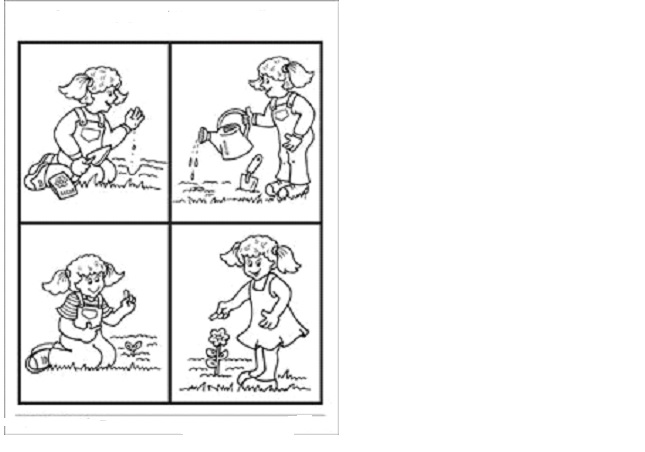 